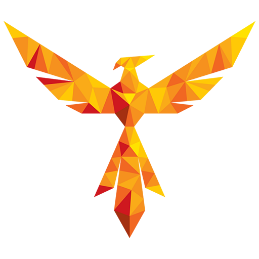 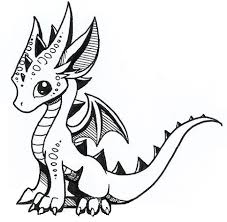 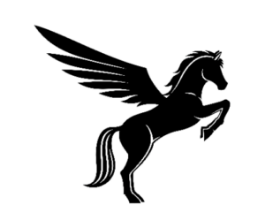 We know that you will all be concerned about losing face to face learning time in school over the coming weeks. Please remember that the most important thing for your education is to keep reading and keep your mental arithmetic skills sharp.Please read for at least 20 minutes a day, you can find the recommended reading list for your age group attached to this email. In addition please look at our curriculum map on the school website, this will show you what topics you would be covering in French, geography and history etchttps://www.harrisonprimaryschool.co.uk/overall-curriculum-map-2019-2020/Bug Club - We will send home a copy of their username. Each Classes passwords are the same as their class name. i.e. dragon, Pegasus or phoenix.  School Code is: ax9ghttps://www.activelearnprimary.co.uk/login?c=0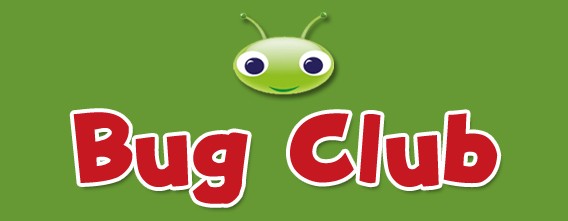 TTRockstars - Keep their times tables sharp by logging into their times table rock stars account:We will send home a copy of their username and password with them.https://ttrockstars.com/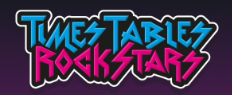 Twinkl - If you are able to use a printer at home you can find school resources on twinkl.co.uk that cover every aspect of the curriculum. You can sign up here during the school closure.www.twinkl.co.uk/offerEnter the code: CVDTWINKLHELPS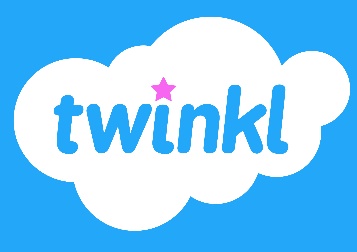 Classroom Secrets - You can also subscribe to Classroom Secrets for free. There are resources for Maths, Reading and SPAG here.https://classroomsecrets.co.uk/home-online-learning/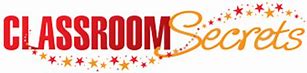 BBC Bitesize - You can find lots of brilliant games, videos and quizzes to help you with your learning on the bbc bite size website. Try the spelling videos and quiz.https://www.bbc.co.uk/bitesize/primary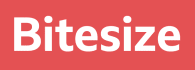 Oxford Owl - You can join for free with a few simple steps and access a range of reading materials.https://www.oxfordowl.co.uk/?selLanguage=en&mode=hub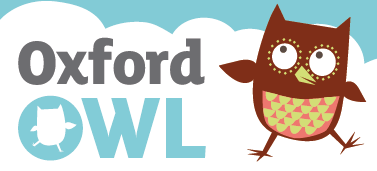 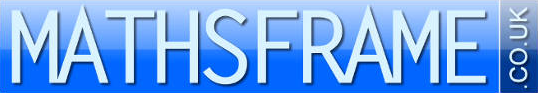 Use maths frame to get lesson packs with useful guides, games and activity sheetshttps://mathsframe.co.uk/Our school log in is: user name: harrisonPassword: maths123Maths - Below are links to some of the websites that we use in school to support the children with their fluency.http://www.mathematicshed.com/https://mathsbot.com/starterhttp://www.maths-starters.co.uk/index.htmlhttps://mathsstarters.net/https://thirdspacelearning.com/blog/maths-starters-ks2/Above all else look after each other and keep reading! We look forward to seeing you again as soon as possible. If you require any help or support with your learning during this time please contact your teachers using the year group email address below and we will get back to you as soon as we can.Y3@harrisonprimaryschool.co.uk